   You are hereby summoned to attend the Meeting of the COMMUNITY COMMITTEE that will take place at  THE BEEDING AND BRAMBER VILLAGE HALL, UPPER BEEDING, BN44 3WN.on TUESDAY 7th MAY 2024 commencing at 7.30pm.Members of the public are welcome to attend this meeting and may speak during the public adjournment at the discretion of the Chairman.  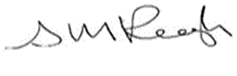 Stephen Keogh CiLCAClerk to the Parish Council							   	 30th April 2024Upper Beeding Parish Council operates under General Power of Competence since adopted on 14th May 2019. Minute reference C: 0519:29A G E N D ACC: 0524:01 	Apologies for absence – to receive and approve apologies for absence.	CC: 0524:02	Declaration of Councillors personal or prejudicial interest – to receive any declarations of interest as defined under the Localism Act 2011CC: 0524:03	Minutes of the last meeting - to consider for approval the minutes of the Community Committee meeting held on Tuesday 5th March 2024CC: 0524:04	Public Adjournment – to receive questions & comments from members of the public.CC: 0524:05	Parish Plan – To Review the Current Business Plan.CC: 0524: 06	Annual Parish Meeting – To consider a report from The ClerkUpdate on Speakers. Poster and PromotionRefreshments    NewsletterCC: 0524:07	Projects and Priorities - To discuss Community Committee priorities for the remainder of municipal year. (Report)Crossings and speed restrictionsDementia Friendly Village Defibrillator – Quotation for storage box.  CC: 0524:08	Outside Organisations – To review the organisations represented.CC: 0524: 09	Beeding in Bloom – UpdateCC: 0524:10	Matters raised by Councillors – to receive matters for information or discussion for future agendas.	Members of the public should be aware that being present at a meeting of the Council or one of its committees will be deemed as the person having given consent to being recorded (photograph, film or audio recording) at the meeting, by any person present.